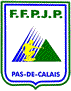                 CALENDRIER CDC – VétéranGroupe 2Clubs :  Marck 2 – Beaumont  - Cauchy – Lillers 11ère Journée :	BEAUMONT – CAUCHY             16 - 6		           LILLERS 1 – MARCK 2		8 - 14	CLASSEMENT J1Dates + LieuxRencontresRencontresJeudi 12 octobre14 H 30  LILLERS BEAUMONTCAUCHYJeudi 12 octobre14 H 30  LILLERS LILLERS 1MARCK 2Jeudi 12 octobre14 H 30  LILLERS Jeudi 19 octobre14H30CAUCHY   MARCK 2CAUCHYJeudi 19 octobre14H30CAUCHY   LILLERS 1BEAMONTJeudi 19 octobre14H30CAUCHY   Jeudi 26 octobre14H 30MARCKBEAUMONTMARCK 2Jeudi 26 octobre14H 30MARCKLILLERS 1CAUCHYJeudi 26 octobre14H 30MARCKClt.ClubsJourPointsGP+-Total1erBEAUMONT131166+ 102èmeMARCK 2131148+ 63èmeLILLERS 1111814- 64èmeCAUCHY111616-10